Лютова Любовь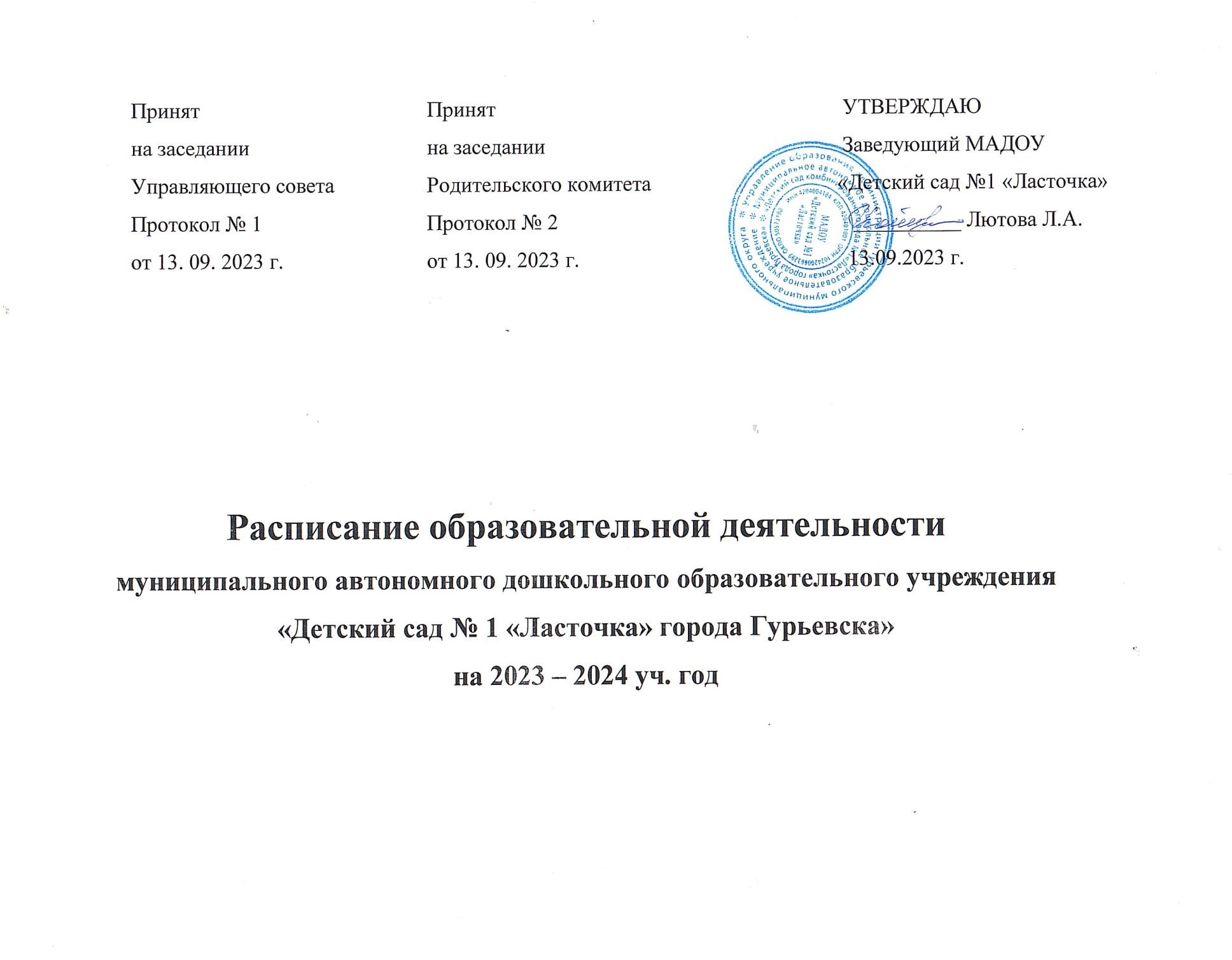 Подписано цифровой подписью: Лютова Любовь Анатольевна Дата: 2023.09.2607:58:42 +07'00'1 младшая группа2 младшая группа1 средняя группа2 средняя группа1 старшая группа2 старшая группаПодготовительная группаПн9.00-09.10.Развитие речи 09.20-09.30 ФЭМПФизическая культура на улице09.00-09.15 ФИЗО09.30-09.45Конструирование09.00-09.20 МУЗО09.30-09.50 ФЭМПКонструирование09.00-09.20 ФЭМП09.30-09.50 МУЗОФизическая культура на улице09.00-09.25 Развитие речи09.35-10.00- ФИЗООзнакомление с окружающим миром09.00-09.25 ФЭМП10.10-10.35 ФИЗО09.00-09.3009.30-10.00 Обучение грамоте/ИЗО(подгруппы)10.10-10.40 МУЗОЛепка/аппликацияВт09.00-09.10 МУЗО09.20-09.30 ИЗОЛепка/аппликация09.00-09.30 Бассейн (подгруппы)09.45-10.00 Развитие      речи16.00-16.15 МУЗО09.00-09.20 ИЗО09.40-10.20 Бассейн (подгруппы)15.30-15.50 МУЗО09.00-09.20Ознакомление с окружающим миром 09.30-09.50 ФИЗО09.00-09.25 ФЭМП09.35-10.00 ИЗОЛепка/аппликация09.00-09.25 Развитие речи09.35-10.00 Музыка10.10-10.35 ИЗОФизическая культура на улице09.00-09.30 ФИЗО09.40-10.10/«Волшебные Ладошки»(подгруппы)Ознакомление с окружающим миромСр09.00-09.10Развитие речи09.20-09.30 ФИЗО09.00-09.15 ФИЗО09.30-09.45 ИЗО09.00-09.20Лепка/апплик.09.30-09.50 ФИЗО09.00-09.20 Развитие речи09.30-09.50Лепка/аппликацияФИЗО09.00-09.25 Развитие  речи09.35-10.00 МУЗО\Физическая культура на улице09.00-09.25 МУЗО09.35-10.25 Бассейн (подгруппы)09.00-09.30 09.30-10.00 Обучение грамоте / ИЗО(подгруппы)10.10-10.40 ФЭМПФизическая культура на улицеЧт09.00-09.10Ознакомление с окружающим миром09.20-09.30. ФИЗО09.00-09.15 ФЭМП09.30-09.45Лепка/аппликацияФизическая культура на улице09.00-09.20 ФИЗО09.30-09.50 Развитие речи09.00-09.20 ИЗО09.30-10.10 Бассейн (подгруппы)15.30-15.50 МУЗО09.00-09.25 ИЗО10.30-10.55 Бассейн  (подгруппы)09.00-09.25 Развитие речи09.35-10.00 ИЗО09.00-10.00 Бассейн / Кружок «Волшебные Ладошки»10.15-10.45_____________КонструированиеПт09.00-09.10Конструирование 09.20-09.30 ФИЗО09.00-09.15 МУЗО09.30-09.45Ознакомление с окружающим миром09.00-09.20 ИЗО09.30-09.50Ознакомление с окружающим миромФизическая культура на улице09.00-09.20Конструирование 09.30-09.50 ИЗО09.00-09.25 ФИЗО09.35-10.00 МУЗО09.00-09.25 Ознакомление с окружающим миром09.35-10.00 ФИЗО10.10-10.35 МУЗОКонструирование09.00-10.00 Бассейн (подгруппы)ФИЗО